○○年○○月○○日一、基本資料： 二、財務支用規劃(請勾選：□上學期9月至12月；□下學期3月至6月)：(一)收入：(二)支出：備註：表格如不敷使用，請自行增列。(藍字處為範例，請刪除後依實際規劃填寫)(三)支出項目圓餅圖(文字大小14；以2面為限) ●本人 □同意□不同意 提供本資料經去識別化後公開分享於本校學務處/生輔組網站。●本人 □同意□不同意 提供本資料作為研究使用，或經去識別後進行公開發表。申請學生簽章：                    姓名：○○○學號：○○○學系及年級：○○○項次項目金額(元)說明1.生活津貼餐食方案20,000在學期間每學期4個月、每月5,000元項次項目金額(元)使用說明(請說明該項目內容、使用方式、使用頻率等)1.餐食12,000例：一餐以100元估計，可支應學期中120餐。2.生活用品5,000例：購買本學期所需的生活用品，如洗衣精、洗髮精、沐浴乳、衛生紙等。3.其他(請說明內容)3,000例：購買本學期使用之文具、延長線、充電器等用品。說明：請呈現各支出項目所佔之百分比，建議使用EXCEL製作。(該圓餅圖為範例，請刪除後依實際規劃製作)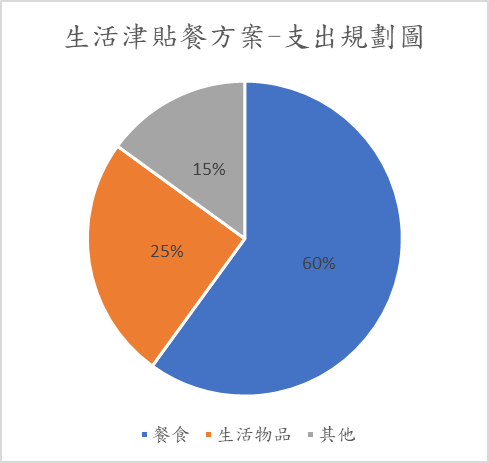 